Das deutsche und niederländische Wahlsystem			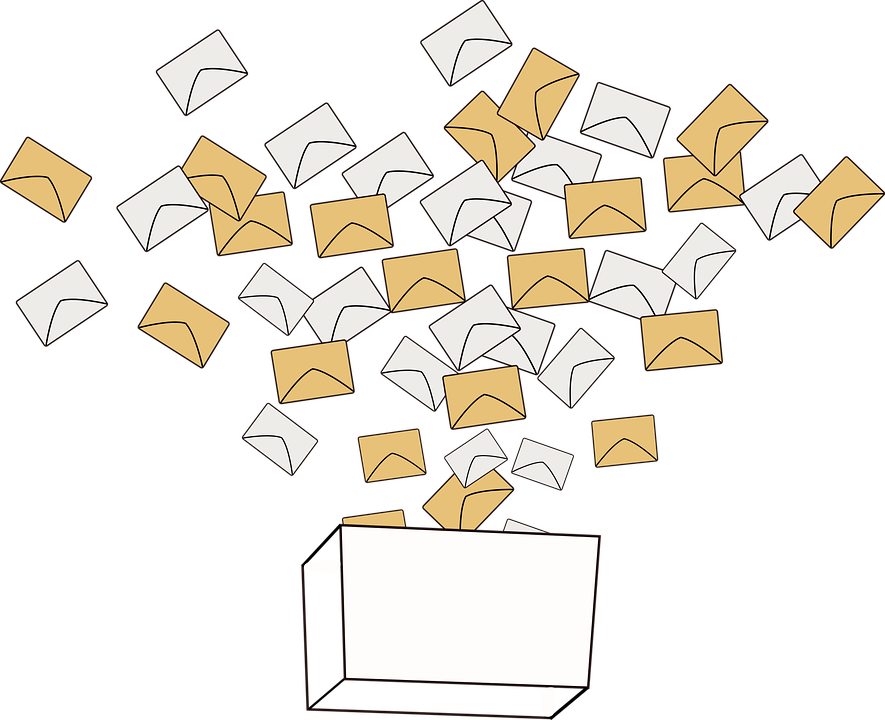 Quelle: pixabay/felipeblascoNach dieser Stundekannst du erklären, wer in Deutschland und den Niederlanden gewählt wird kannst du die Vor- und Nachteile dieser beiden Systeme beschreibenLies den Text und bearbeite die folgenden Aufgaben:Definiere die Begriffe Verhältniswahl und personalisierte Verhältniswahl.Vergleiche dann die Wahlsysteme Deutschlands und der Niederlande hinsichtlich der folgenden Punkte:Zählt jede Stimme gleich viel?Welchen Einfluss haben die beiden Systeme auf die Zusammensetzung des Parlaments? Wie hoch sind die Chancen für kleineren Parteien, in das Parlament einzuziehen und am politischen Geschehen teilzunehmen?Welche Vor- oder Nachteile kann es haben, wenn die Wähler:innen eine Person wählen, welche Vor- und Nachteile gibt es, wenn die Wähler:innen eine Partei wählen? Welche Folgen für die Repräsentation der Wähler:innen kann das jeweilige Vorgehen haben?